ÚTILES NECESARIOS:Cartuchera con: 2 lápices negros HB, una goma de borrar, lápices de colores,1 tijera, una regla, un sacapunta, una goma de pegar.1 block de hojas blancas “El Nene”1 block de hojas color “El Nene”1 Resma de hojas A43 folios A 4 etiquetados  con nombre y apellido en mayúscula imprenta 3 afiches de cualquier colorCinta de papel  ancha1 papel madera1 cartulina1 plancha de plastificado en frío1 fibrón permanente3 metros de friselina color blanco y 2 metros de otro de cualquier color.CUADERNOS:1 cuaderno ABC espiralado.  Rayado1 cuaderno de 50 hojas rayadas  para tareas: Educación Física y Orientación Deportiva, forrado de verde con pintas blancas. ( Se usará también en 2do y 3ro)1 cuaderno de 50 hojas rayado para música ( Se usará también en 2do y 3ro)1 cuaderno de 100 hojas rayadas FOLIADAS(numerar cada hoja), forrado de amarillo para Comunicaciones.Todos los cuadernos deberán forrarse  y plastificarse con  nylon o contact por sobre el papel y Deberá tener la etiqueta  correspondiente con nombre, apellido , año y sección (con letra clara). ÁREA DE INGLÉS:1 cuaderno rayado de 50 hojas, forrado en rojo, con etiqueta (nombre, apellido, curso, sección y área). ( Se usará también en 2do )Big English Starter Student´s Book - (versión Británica - isbn: 9781447951025) Editorial Pearson El stock de material bibliográfico de Inglés se encuentra disponible en la librerías “Best”, sucursal City Bell, Calle 14a entre Cantilo y 472, teléfono  4723700 y Suc. La Plata  o bien contactándose con Laura Pucacco (distribuidora),  quién hará entrega del material  en el colegio a la Coordinadora del Área durante la primer semana de clases. Las familias que se anuncien como miembros de la institución recibirán un 5%de descuento en su compra.  Pueden mandar un correo a la siguiente dirección: laurapucacco@thenooks.com.ar ,  o comunicarse por teléfono al número 15 459 5283. ÁREA DE PLÁSTICA: Carpeta Nº 5 con solapa y elástico,2 repuestos Nº 5 de hojas blancas para dibujo,1 repuesto Nº 5 de hojas negras, 2 repuestos N° 5 de hojas de color1  papel madera o misioneroPlasticola de color y común2 pinceles: fino y  mediano .Papeles de coloresTelas1 caja de óleos pastelesCajas de cartónAREA ECOLOGÍA Y CIENCIAS NATURALESCuaderno espiralado tamaño A5 (16 x 21 cm) de 120 hojas rayado. Tapa blanda. Con etiqueta. (se usará en todos los años)Un par de guantes de siliconas ó en su defecto látex , 1 pinza de depilar y 1 lupa de mano. 1ro A: Una palita de mano de jardín y una regadera de plástico pequeña. 1ro B: un rastrillo de mano de jardín y un rociador. ÁREA DE COMPUTACIÓN: -1 cuaderno de 50 hojas rayadas  para tareas de computación forrado de verde. 1 BOLSITA con los elementos de higiene:toalla de mano, cepillo de dientes y dentífrico TODO CON NOMBRE Y APELLIDO.Cartas 1ro B, dados 1ro A LIBROS: PRÁCTICAS DEL LENGUAJE:  Lectura de verano: “Dale” Autora Iris RiveraMATEMÁTICA: Matemática para armar 1. Ed Puerto de Palos. Autores: Teresita Chelle, Marcos Varettoni y Liliana Zacaniño.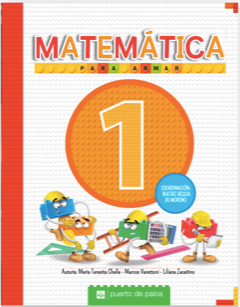 Los materiales deberán ser entregados en el colegio de 8 a 12 hs, durante la semana anterior al inicio de clases todo con nombre, apellido y curso. La Primera reunión de Padres del ciclo lectivo 2018 será: Sala Verde 1° A miércoles 28/2/2018 a las 8:15 Hs y Sala Naranja 1° B el jueves 1/3/2018 a las 8: 15 HsEL PRIMER DÍA DE CLASES LOS ALUMNOS DE 1ER. AÑO, POR ÚNICA VEZ, ENTRARÁN  A LAS 9  hs DESARROLLANDO EL HORARIO COMPLETO. DADO QUE LAS EDITORIALES CONTINÚAN CON INNOVACIONES HASTA EL MES DE FEBRERO, LOS LIBROS RESTANTES SERÁN SOLICITADOS EN EL MES DE MARZO. GRACIAS.